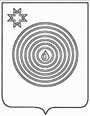  Глава муниципального образования «Петропавловское»___________________________________________________________________П О С Т А Н О В Л Е Н  И Еот  07 марта  2019 года              		                                                         №1-сд. ПетропавловоО проведении девятнадцатой очереднойсессии Совета депутатов муниципальногообразования «Петропавловское»четвертого созыва      В целях реализации вопросов местного значения сельского поселения, в соответствии с Уставом муниципального образования «Петропавловское», п о с т а н о в л я ю:       1. Созвать девятнадцатую очередную сессию Совета депутатов муниципального образования «Петропавловское» четвертого созыва 22 марта 2019 года в 14-00 в здании Администрации муниципального образования «Петропавловское».       2. Включить в повестку следующий вопрос:      отчет Главы муниципального образования «Петропавловское» о результатах деятельности Администрации муниципального образования «Петропавловское»,  о результатах деятельности представительного органа муниципального образования «Петропавловское» за 2018 год.       3. Настоящее постановление подлежит опубликованию. Глава муниципального образования «Петропавловское»                                                       Т.Н. Ермакова